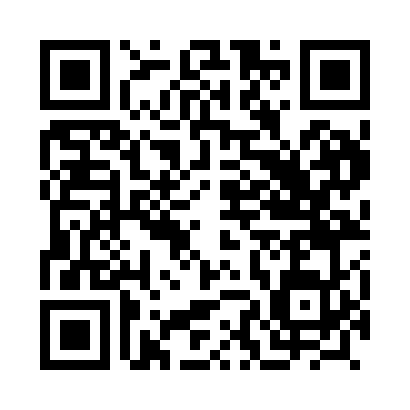 Prayer times for Acchar, PakistanWed 1 May 2024 - Fri 31 May 2024High Latitude Method: Angle Based RulePrayer Calculation Method: University of Islamic SciencesAsar Calculation Method: ShafiPrayer times provided by https://www.salahtimes.comDateDayFajrSunriseDhuhrAsrMaghribIsha1Wed3:545:2412:073:486:518:212Thu3:535:2312:073:486:528:223Fri3:525:2212:073:486:538:234Sat3:505:2112:073:486:548:245Sun3:495:2012:073:486:548:256Mon3:485:1912:073:486:558:267Tue3:475:1812:073:486:568:278Wed3:465:1812:073:486:568:289Thu3:455:1712:073:486:578:2910Fri3:445:1612:073:486:588:3011Sat3:425:1512:073:486:598:3112Sun3:415:1412:073:486:598:3213Mon3:405:1412:073:487:008:3314Tue3:395:1312:073:487:018:3415Wed3:385:1212:073:487:018:3516Thu3:375:1212:073:487:028:3617Fri3:365:1112:073:487:038:3718Sat3:365:1012:073:487:038:3819Sun3:355:1012:073:487:048:3920Mon3:345:0912:073:487:058:4021Tue3:335:0912:073:487:058:4122Wed3:325:0812:073:487:068:4223Thu3:315:0812:073:487:078:4324Fri3:315:0712:073:487:078:4425Sat3:305:0712:073:497:088:4526Sun3:295:0612:073:497:098:4627Mon3:295:0612:083:497:098:4728Tue3:285:0612:083:497:108:4829Wed3:275:0512:083:497:118:4830Thu3:275:0512:083:497:118:4931Fri3:265:0512:083:497:128:50